INFORMATIVA (fornitori, esperti esterni, appaltatori)ex art. 13 D. Lgs. 196/2003 (TU) – artt. 13-14 GDPR 2016/679PremessaL’art. 13 del D. Lgs 196/2003 (TU) e gli artt. 13 e 14 del Regolamento UE 2016/679 (GDPR) definiscono le regole di informazione sulla gestione dei dati personali.Fornitori, esperti esterni e appaltatori, in qualità di interessati, devono prenderne adeguata visione e possono chiedere ulteriori informazioni in segreteria.Titolare del TrattamentoIl Titolare del Trattamento è l’Ente Istituto Comprensivo di Susegana, via Carpeni 7, (in seguito, Titolare/Data Controller) nella persona del dirigente scolastico Angela Morgese, suo legale rappresentante.Finalità del trattamento dei dati e sua base giuridicaIl trattamento dei dati personali è finalizzato alla gestione organizzativa e contabile del rapporto di fornitura e/o alla prestazione di servizi, nonché ai trattamenti fiscali, previdenziali, assistenziali, in conformità agli obblighi di leggi, regolamenti e contratti.Il trattamento dei dati personali ha come base giuridica prevalente l’adempimento di obblighi derivanti da leggi, regolamenti e/o normative comunitarie e nazionali; non necessita del consenso ma deve essere fornita l’informativa. Il trattamento dei dati personali per specifiche finalità diverse da quelle istituzionali e obbligatorie ha come base giuridica il consenso dell’interessato.Modalità di raccolta e trattamento dei datiI dati vengono conferiti direttamente dai fornitori/esperti in sede di stipulazione/esecuzione del contratto di fornitura, o raccolti presso albi-registri-elenchi-documenti-siti pubblici liberamente accessibili; sono quindi sottoposti a trattamento sia cartaceo che elettronico e/o automatizzato.Il trattamento è effettuato secondo i principi di liceità, correttezza e trasparenza nei confronti dell’interessato e trattati compatibilmente con le finalità del trattamento.I dati raccolti sono “minimizzati”, cioè adeguati, pertinenti e limitati a quanto strettamente necessario rispetto alle finalità del trattamento, esatti e aggiornati.Il trattamento viene effettuato prevalentemente all'interno della scuola, oltre che dal Dirigente, anche dal personale dipendente incaricato di trattamento in relazione alle mansioni istituzionali ricoperte: Direttore SGA, membri di Organi Collegiali, Docenti (e formatori assimilati), Personale tecnico/amministrativo, Collaboratori scolastici, altro personale ATA.Eventuali trattamenti da effettuare all’esterno, per attività specifiche non eseguibili all’interno, vengono affidati a soggetti di comprovata affidabilità, appositamente designati con specifica nomina sottoscritta dal Dirigente Scolastico. Per ogni trattamento diverso da quello per il quale i dati sono stati raccolti, il titolare fornisce all’interessato tutte le informazioni necessarie a tale diversa finalità.Il complessivo processo di trattamento viene controllato dalle fase di raccolta fino all'archiviazione storica mantenuta per i periodi consentiti.Natura obbligatoria o facoltativa del conferimento dei datiAffinché la scuola possa svolgere il trattamento nel rispetto delle suddette finalità/modalità, gli Interessati sono tenuti a conferire tutti i dati personali necessari per l'esatta esecuzione degli obblighi contrattuali e di legge sulla fornitura contrattata. Sono obbligatori i seguenti dati: dati anagrafici completi, curricolo e titoli degli studi, abilitazioni, documenti per la verifica del corretto adempimento degli obblighi fiscali.I dati personali sono trattati:anche senza consenso espresso (art. 24 Codice Privacy e artt. 6 e 10 GDPR) ed in base alle Autorizzazioni Generali emesse dal Garante Nazionale se ancora in vigore, per le seguenti finalità di servizio:concludere il contratto stipulato ovvero permettere la partecipazione a bandi di gareadempiere agli obblighi precontrattuali, contrattuali e fiscali derivanti da rapporti in essereadempiere agli obblighi previsti dalla legge, da un regolamento, dalla normativa comunitaria o da un ordine dell’Autorità (come ad esempio in materia di ordine pubblico, pubblica istruzione, salute)pubblicare su bacheca o sito internet gli esiti di gare, graduatorie, appalti in generevalutare l’assenza di condanne penali e reati che ostino al conferimento dell’incarico.solo previo specifico e distinto consenso dell’interessato (artt. 23 e 130 Codice Privacy e art. 7 GDPR), per le seguenti finalità di comunicazione non istituzionali quali:inviare via e-mail, posta e/o sms e/o contatti telefonici, newsletter, comunicazioni non istituzionali sui servizi offerti dal Titolare del trattamento e per la rilevazione del grado di soddisfazione sulla qualità dei nostri servizi.Conseguenze di un eventuale rifiuto di conferimentoIl conferimento dei dati per le finalità di cui all’art. 4A è obbligatorio ed è garantito anche in assenza di autorizzazioni specifiche poiché altrimenti non potremmo assicurare la conclusione degli adempimenti.In particolare lo specifico riferimento ai dati di cui all’art. 10 GDPR, categorie particolari di dati personali (dati relativi a condanne penali e reati) è indispensabile per la partecipazione, ad esempio, a gare od appalti ed in ogni caso verrà limitato allo stretto necessario.Il conferimento dei dati per le finalità di cui all’art. 4B è invece facoltativo. L’interessato può quindi decidere di non conferire alcun dato o di negare successivamente la possibilità di trattare dati già forniti: in tal caso, non potrà ricevere newsletter, comunicazioni commerciali e materiale pubblicitario inerenti ai Servizi offerti dal Titolare.Continuerà comunque ad avere diritto ai Servizi di cui all’art. 4A.Soggetti e categorie destinatari dei dati e ambiti di comunicazione/diffusioneLa comunicazione/diffusione, in osservanza delle norme, riguarda i soli dati consentiti e per le sole finalità istituzionali obbligatorie.Il Titolare potrà comunicare i dati dell’Interessato per le suddette finalità ad: organismi di vigilanza, autorità, enti pubblici e soggetti privati in osservanza di leggi, contratti e regolamenti (uffici ministeriali, enti/funzionari pubblici per ispezioni e controlli, eventuali enti erariali, altre istituzioni scolastiche, istituti tesorieri, assicurazioni, partners di corsi di formazione). Detti soggetti tratteranno i dati nella loro qualità di autonomi titolari o responsabili esterni del trattamento.La diffusione dei dati, per eventuali ed esclusivi obblighi di legge, nei soli casi dovuti, avverrà mediante Albo, sito web e altri mezzi di diffusione della scuola.dati non saranno mai diffusi al di fuori degli obblighi di legge senza un espresso consenso.Conservazione e trasferimento dei datiI dati vengono conservati per il periodo necessario alla gestione del rapporto tra il Titolare e l’interessato; la durata è stabilita da norme e regolamenti o secondo criteri adeguati allo specifico trattamento di volta in volta effettuato. Essi sono custoditi su server ubicati all’interno dell’Unione Europea. Resta in ogni caso inteso che il Titolare, ove si rendesse necessario, avrà facoltà di spostare i server anche extra-UE. In tal caso, il Titolare assicura sin d’ora che il trasferimento dei dati avverrà in conformità alle disposizioni di legge applicabili, previa stipula delle clausole contrattuali standard previste dalla Commissione Europea.Diritti dell’InteressatoIn ogni momento, l’interessato potrà esercitare, ai sensi dell’art. 7 del D. Lgs 196/2003 e degli articoli dal 15 al 22 del Regolamento UE n. 2016/679, il diritto di:chiedere la conferma dell’esistenza o meno di propri dati personaliottenere le indicazioni circa le finalità del trattamento, le categorie dei dati personali, i destinatari o le categorie di destinatari a cui i dati personali sono stati o saranno comunicati e, quando possibile, il periodo di conservazioneottenere la rettifica e la cancellazione dei datiottenere la limitazione del trattamentoottenere la portabilità dei dati, ossia riceverli da un titolare del trattamento, in un formato strutturato, di uso comune e leggibile da dispositivo automatico, e trasmetterli ad un altro titolare del trattamento senza impedimentiopporsi al trattamento in qualsiasi momento ed anche nel caso di trattamento per finalità di marketing direttoopporsi ad un processo decisionale automatizzato relativo alle persone ﬁsiche, compresa la profilazionechiedere al titolare del trattamento l’accesso ai dati personali e la rettifica o la cancellazione degli stessi o la limitazione del trattamento che lo riguardano o di opporsi al loro trattamento, oltre al diritto alla portabilità dei datirevocare il consenso in qualsiasi momento senza pregiudicare la liceità del trattamento basata sul consenso prestato prima della revocaproporre reclamo a un’autorità di controllo. L’interessato può esercitare i suoi diritti con richiesta scritta (possibilmente raccomandata A/R) inviata a questo Istituto Comprensivo, all'indirizzo postale della sede legale o all’indirizzo mail.Principi applicabili al trattamento di categorie particolari di dati personali (sensibili e giudiziari)Eventuali richieste, raccolte, trattamenti di categorie particolari di dati (sensibili e giudiziari), avvengono se:l’interessato ha prestato il proprio consenso esplicito al trattamento di tali datiil trattamento è necessario per assolvere gli obblighi ed esercitare i diritti specifici dell’interessato o del Titolareil trattamento riguarda dati resi manifestamente pubblici dall’interessatoil trattamento è necessario per accertare, esercitare o difendere un diritto in sede giudiziaria o quando le autorità esercitino le loro funzioni giurisdizionaliil trattamento è necessario per motivi di interesse pubblico rilevante sulla base del diritto dell’Unione e degli Stati membridunque per compiti istituzionali organizzativi e amministrativi e per trattamenti che non potrebbero essere adempiuti mediante dati di natura diversa.Il trattamento di dati relativi a condanne penali e reati avviene soltanto sotto il controllo dell’autorità pubblica. Il/La sottoscritto/a dichiara di aver ricevuto l’informativa che precede.Susegana, lì ____________________________           Firma leggibile ____________________________Il/La sottoscritto/a, alla luce dell’informativa ricevuta, ◻︎ esprime il consenso al trattamento dei dati che lo riguardano per le finalità istituzionali sopra indicate al punto 3A *◻ esprime il consenso al trattamento di altre categorie di dati personali con specifico riferimento ai dati di cui  all’art. 10 GDPR , categorie particolari di dati personali (dati relativi a condanne penali e reati). *tale consenso è indispensabile per la conclusione del contratto Susegana, li __________________           Firma Leggibile_____________________________________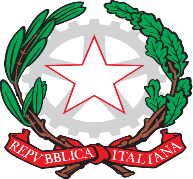 ISTITUTO COMPRENSIVO DI SUSEGANA